       VERSION 5-13-20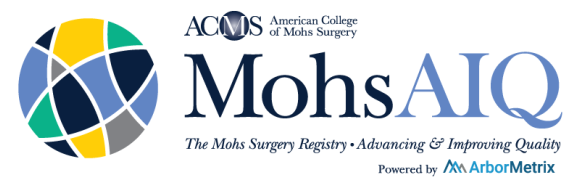 Case Demographics entered by_________   Case details entered by_________   30 day F/U entered_________ACMS MohsAIQ Registry Worksheet Required Fields Surgeon please circle/complete appropriate elements. Information will be used to complete case in MohsAIQ. Patient-First Name________________________ Last Name______________________________MRN/Unique ID   _________________________ DOB _____________________     Sex-  M    FCase Tab  Mohs Case #______________ Mohs Surgeon________________ Surgery Date______________Was this patient referred from a provider outside your practice or by a provider who does not have access to the patient’s electronic health record-                                                              N     YMedications and Comorbidities TabIs the patient taking prescription anticoagulant(s) and/or aspirin prescribed/recommended by a physician? 								              N     YIf yes, Was the anticoagulation regiment discontinued (including dosages delayed or held), changed, or reduced perioperatively?			               N    YDiscontinued                   Changed                   ReducedIf Discontinued, Changed, or Reduced, Why was the anticoagulant discontinued, changed or reduced?Continuation of perioperative anticoagulation was deemed too dangerous or because the patient was taking warfarin, with a supratherapeutic INRPatient chose to stop therapy on their own or by other physician recommendationOther reason such as to decrease routine intraoperative bleedingDoes patient meet AHA guidelines for endocarditis or orthopedic prophylaxis-                  Does patient meet AHA guidelines for endocarditis or orthopedic prophylaxis-                  N     YWere antibiotics given on the day of surgery-				                  N     YIf yes, Type of antibiotics given-        Pre-op           In anesthesia                     Post-opIf pre-op, indication for antibiotic prophylaxis -                                                         Endocarditis                 Orthopedic               Wound infection                       OtherIf Post-op, select reason- Anatomic site (lower extremity site, groin, mucosal)   Long duration of procedure                          Patient History of wound infectionRoutine practice                                              Other (Specify)_______________Unknown                    If Post-op, Did the surgery involve breach of the oral, nasal, genitourinary or anal mucosa; area of lymphedema; exposed cartilage/bone or clinical evidence of infection at the surgical site at time of reconstruction?No                      Yes                   Antibiotics were prescribed by another physicianDid the patient receive a prescription for opioid / narcotic pain medication (prescription prior to or at the time of surgical discharge from the Mohs surgeon) following Mohs micrographic surgery?									                  N    Y	If yes, Did the patient have one of the following reasons for prescription of opioid / narcotic pain medication?Documented medical comorbidity(ies) which preclude the use of non-opioid analgesics and have been advised by physicians to avoid them (advanced renal dysfunction, advanced liver dysfunction, or history of bleeding peptic ulcer)  Documented allergy to non-opioid analgesicsPatient required additional pain relief despite a trial of non-opioid analgesiaTumor Characteristics Tab   Type of Tumor: Pre-op diagnosis-  BCC        SCC        Melanoma       Rare tumorsIf BCC: Subtype-        (Circle all that apply)                                                                                                                                               Unspecified/missing         	      	Superficial    		    Nodular                               Micronodular                                                                                                                                                                                                                                                                                                         Infiltrative                                                    Morpheaform                           Pigmented                           Sclerosing                                   Adenosystic                                                 Basosquamous                         Occurring in a prior radiation field                                                                                                                                                                     High risk tumor		               Other Specify)_____________________________________________          If SCC: Subtype- In situ                              Well-differentiated                 Well-differentiated, keratoacanthoma                                                                                                          Moderately-differentiated                        Poorly-differentiated	   None specified/unknown             If poorly-differentiated SCC, type-                                                                                                                         Spindled                Acantholytic               Desmoplastic         Adenoid/adenosquamous (mucin-producing)   If SCC high risk feature-Perineural/intraneural invasion   Lymphovascular invasion                                       Invasion to cartilage, muscle or bone                                    Breslow depth >2mm          Palpable lymph node Occurring in a prior radiation field                                         High risk tumor (Go to additional work-up)                                               	                                                                    If Perineural/intraneural-Biopsy   N   Y		                     Mohs  N   Y	                  Both	N   YNerve size for biopsy        Mohs   _>.1 mm               <.1 mm                 If Lymphovascular invasion-     biopsy         MohsIf Invasion to cartilage, muscle or bone-   biopsy                     MohsIf Breslow depth >2mm                                 biopsy                     MohsIf Melanoma: Subtype-  In situ		     invasive	                     Breslow depth_________mm	   Melanoma high risk features-   Ulceration                             Mitotic figures>1 mm2            Perineural invasion       Lymphovascular invasion           Palpable lymph node(s)     High risk Tumor                         None of above                                                                     If Rare tumor: Subtype-                             Adenocystic carcinoma   	                      Adnexal carcinoma                              Angiosarcoma			 Apocrine/eccrine Carcinoma                  Atypical Fibroxanthoma Dermatofibrosarcoma Protuberans         Desmoplastic trichoepithelioma    	       Extramammary Paget’s Disease                       Leiomyosarcoma                                          Malignant Fibrous Histocytoma             Merkel Cell Carcinoma Microcystic Adnexal Carcinoma                Mucinous Carcinoma                                Porocarcinoma                                                                                                                                                    Sebaceous Carcinoma    		 Undifferentiated Pleomorphic Sarcoma         If Leiomyosarcoma:Primary dermal leiomyosarcomaSubcutaneous leiomyosarcoma                                                                                              Surgical site main area- If tumor spans multiple areas, select the predominant area.Cutaneous lip       		Vermilion lip                                               Eyelid including canthus               Eyebrow                                Forehead (non-eyebrow region)             Ear and external auricular canal     Nose                                       Temple	                                                      Cheek (including jawline)     Chin			Neck	                                                      ScalpHand			Upper limb (incl. shoulder, not hand)    Foot (including ankle)     Pretibial shin		Lower limb (incl. hip, not including feet or pretibial shin) Nipple/areola                       Trunk (excluding nipple/areola)              AnogenitalIf tumor is SCC and subtype is “in situ” and site is either “cutaneous lip, vermillion lip, eyebrow, forehead, ear and external auditory canal, nose, temple, cheek, chin, neck, or scalp: Does this tumor meet America Joint Committee on Cancer (AJCC) 8th edition staging as a tumor stage greater than or equal to T2 	    					Yes    NoIf yes to meeting greater than or equal to T2, what was the tumor stage?T2      T3      T4a      T4bIf T3, what is/are the defined T3 clinical characteristic(s)? (check all that apply)Tumor >4cm in greatest diameterTumor > 6mm in depth from adjacent granular layer or beyond subcutaneous fatPerineural invasion (Clinical or radiographic involvement of named nerve, Subdermal nerves, Nerve caliber >0.1mmMinor bone erosionWas the AJCC 8th edition tumor staging documented in the medical record       Yes    NoSide of lesion-    Right        	                   Left                                Midline                         Unknown  Preop length ___________cm        Preop width ____________cmIs this tumor-   primary                    Previously treated                   If Previously treated:Incompletely treated (treated surgically with positive margins)	 RecurrentTreated preoperatively to reduce tumor size using a systemic therapyIf recurrent how was the tumor previously treated (check all that apply)- Curettage and Electrodessication	   Excision                                                Mohs SurgeryRadiation			   Superficial Brachytherapy                           Cryotherapy or Cryosurgery (not including empiric) Targeted Topical Treatment (not including general field therapy for actinic keratosis)               Photodynamic Therapy (not including generalized field PDT for actinic keratosis)                  Systemic therapy                                   Other_______________________ Unknown	   If treated pre-operatively to reduce tumor size with systemic therapy, type-                                                                                                          Hedgehog inhibitor           CTLA-4inhibitor (ipilimumab)                 PD-1 inhibitor                           EGFR-inhibitor                   Capecitabine                                              Platinum-based chemo     Other systemic therapy Has the lesion in question been confirmed to have DIFFERENT histology to the previously treated tumor? (i.e., histology confirms BCC and BCC was treated in the past)-              N      Y     UnknownIs lesion in question contiguous with surgical scar after treatment of previous tumor? (i.e. inside the greatest radius of final defect measured from the center of the closure)-   N      Y     UnclearIs lesion within the area of previous tumor or defect prior to reconstruction-   N      Y     UnclearIf Yes, list therapies: Hedgehog inhibitor    PD-1 inhibitor   EGFR-inhibitor  Other systemic therapy 	If Other type of previous treatment, specify-__________________________________                                                                                                                                   What is Mohs surgery Appropriate Use Criteria score-1     2     3     4     5     6    7     8     9  undefinedMohs Surgery TabPost-op length _____cm    Post-op width ____cm     # of Mohs stages  1    2    3    4    5    6    _____ Number of CPT 17315- _______  What features were seen on the Mohs stage-  SCC       	         BCC        	   Melanoma       	       All other tumor types                 No CA seenWere immunohistochemical stains were used on frozen sections-              N      Y                                                       What immunohistochemical stains were used-Cytokeratins (CK-pan AE1/AE3	  Ber-Ep-4	      Mart-1                   Sox-10                                            HMB-45			                  MITF                           MEL-5                    S100CK-7                                                          CEA                             CD34                     CK-17	      Were permanent sections sent? (Includes frozen debulking or Mohs specimens thawed for permanent sectioning, or additional margins taken for permanents.                            N     YIf sent, why-  To evaluate a debulking specimen                               To confirm final margin                       To allow for special stains                       For tumor staging               Other     Is this a complex case?  						      N     YReconstruction TabWas the tumor defect reconstructed-                                                                                  N      YIf Yes, was the reconstruction performed by the same Mohs surgeon-        N       Y    or another Mohs surgeon within the same practice-                                       N       YIf No, what type of surgeon reconstructed the tumor-                                                                                               A different Mohs/Derm 		               Plastic     			  Oculoplastic               Otolaryngology/Head and Neck including    ENT Facial Plastics                   General                                           Other (specify)________________________________________               UnknownWhen was the tumor reconstructed- same day            delayed                    UnknownType of reconstruction performed-If Linear specify-		Simple ______cm    	           Intermed_______cm               Complex_______cm      NOTE:  Please add complications under this tab when/if they are discovered. Thirty days post-op MohsAIQ will have a “Complications Needed” flag after every patient, if no complications have already been added. If there are no complications at the 30-day mark, click on the flag and provide the appropriate information. This is an important step as this is part of the performance measure calculation.Copyright 2020 American College of Mohs SurgeryPursestringLinearFlapGraftsUnknown